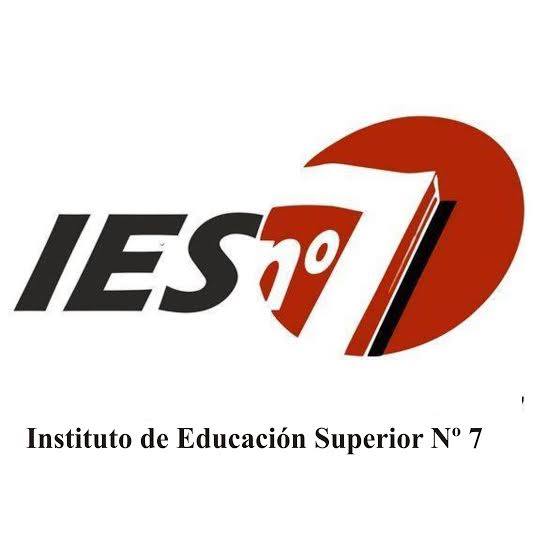 Establecimiento: Instituto Enseñanza Superior  N° 7 “Brig. Estanislao López”.Carrera: Profesorado de Enseñanza PrimariaEspacio curricular:  PedagogíaCurso: 1° Año.                  División: BRégimen: anualHoras cátedras: 4 (cuatro)Año Lectivo: 2017Profesora Titular:  Graciela Aimo Profesora Reemplazante: Sandra N. ParedesMARCO REFERENCIALEn este espacio se abordan  distintos marcos teórico que permitirán  a  los futuros docentes apropiarse  de conocimientos que les posibiliten  comprender  a la educación como una práctica contextuada, recuperando su sentido ético y político y, por ende, su potencial transformador. Se asume   que la educación es una práctica ancestral que de un modo u otro está presente en los distintos grupos sociales y que hace a su supervivencia. Pero la reflexión sistemática sobre esa acción, sea de la naturaleza que sea, es propia de un tiempo y lugar, la cual  permite comprender los supuestos subyacentes a las teorías y prácticas de la Pedagogía.  El estudio de su constitución histórica, el abordaje de los desarrollos clásicos desde la modernidad y el análisis de los términos actuales de la discusión pedagógica, posibilitarán a los estudiantes interrogarse sobre aspectos de la práctica educativa que pueden analizarse como construcciones históricas. Por ello resulta  importante  incluir en la formación general del profesorado el análisis de las consecuencias del discurso pedagógico moderno que ha atravesado fuertemente las prácticas escolares. Este espacio de enseñanza y de  aprendizaje invita a repensar las coordenadas constitutivas de la Pedagogía y, a la vez, las transformaciones que, en nuestro país, nuestro continente y en el mundo, nos enfrentan a otros modelos de transmisión de la cultura. Invita a elaborar marcos conceptuales referidos a los diferentes planteamientos, objetivándolos para cuestionarlos, enfrentarlos y desde allí, visualizar las posibles propuestas de cambio para ir asumiendo como futuros docentes una actitud responsable, científica y crítica. PropósitosPosibilitar el abordaje de  marcos teóricos que permitan generar  un debate acerca de la educación como una práctica contextualizada, recuperando su sentido ético y político,  revisando  las funciones que la misma debe desempeñar en la actualidad.Promover instancias de análisis y debates respecto al discurso pedagógico de la modernidad que dio origen y sentido a la aparición de la escuela como institución educativa.Generar acciones que permitan analizar el agotamiento de ese discurso y la aparición de debates contemporáneos que habilitarán comprender  un nuevo contexto mundial, una nueva realidad educativa y encarar con éxito las nuevas transformaciones y desafíosBrindar un espacio de reflexión referido a  los problemas educativos actuales en relación al contexto de significación y generar espacios de discusión sobre los mismos.Contribuir a la formación de un docente competente y comprometido que conciba a la educación como un derecho.ORGANIZACIÓN CURRICULARUnidad I: Educación y Pedagogía:Educación, etimología y conceptos.La educación como proceso de socialización, de constitución subjetiva,   de transmisión y apropiación de cultura, como práctica social y derecho prioritario.  Posibilidades y límites de la educación, su necesidad y legitimidad. Educabilidad y educatividad:   conceptualización, características y relación con la educación. Educación sistemática y asistemática. Tipos de enseñanza: Formal, no formal e informal. La educación permanente.Pedagogía: Etimología y concepto.  Estado actual del debate. Pedagogía-Cienciasde la Educación. Ubicación de la Pedagogía en el cuadro de las ciencias. Complejidad en la construcción del objeto científico de estudio. Diferentes etapas en la trayectoria de la Pedagogía hacia la autonomía científica.TRABAJO PRÁCTICO N° 1: Lectura del texto “Los sentidos del verbo educar” de Graciela Frigerio. Realización de una guía de actividades. Unidad II El surgimiento de la Escuela y el desarrollo del campo pedagógico:Origen y desarrollo de la escuela como institución universal. Premisas de la escolarización que construyó la modernidad. La escuela como construcción moderna y como espacio de civilización. Diversas concepciones acerca de la relación escuela–sociedad. Rituales escolares.Los procesos de inclusión-exclusión de la escuela. La crisis de la institución escolar frente al plural de infancias juventudes.Trabajo Práctico Nº2:  Escrito realizado a partir de la observación de segmentos de películas y su relación con los textos trabajados.Unidad IIICorrientes del pensamiento pedagógicos y sus raíces históricas. Enfoque sistemático de la pedagogía Período de iniciación: La búsqueda de una nueva metodología: Erasmo de Rótterdam. Juan Amos Comenio. Nuevas orientaciones pedagógicas en el siglo XVIII: Naturalismo de Rousseau.Las tendencias renovadoras: la Escuela Nueva. Etapas. Características. Los pedagogos del  siglo XIX: Pestalozzi, Herbart.Problemática moderna: Ferriere. Émile Durkheim. John Dewey.Los métodos activos de Montessori,  Décroly.Lorenzo Milani.Trabajo Práctico Nº 3: Elaboración de un cuadro comparativo referido a las distintas propuestas educativas  de  los principales  pedagogos del siglo XVIII- XIX-  XX  .Unidad IVCorrientes no directivas. (Cal Roger)La corriente anti-escuela, principales exponentes del movimiento. (Illich)La Escuela Crítica: posiciones reproductivistas y transformadoras. El contexto latinoamericano: La educación como proceso liberador. P. Freire La diversidad socio-cultural y el compromiso con la igualdad de oportunidades.Problemáticas específicas de la educación actual en América Latina y en la Argentina.       Trabajo Práctico N° 4: Escritura de una reseña bibliográfica referido a uno de los siguientes libros: - Cartas a una profesora.  Alumnos de Barbiana. Editor Schapire. Colección mira. 1972Cartas a quien pretende enseñar. Freire, Paulo. Ed. Siglo XXI. 2da. Ed.  Bs. As. 2008- Estrategias metodológicasSe desarrollarán diferentes modalidades alternativas de trabajo:  Exposiciones didácticas con y sin discusiónComparación del marco teórico con la observación de la realidad, Discusión de los puntos de vista propios y ajenos, buscando soluciones a los problemas planteados.Análisis de casosTrabajos prácticos.  Lecturas reflexivas,  comentadas y discutidas.Visionado de videos, fragmentos de películas y debate. EVALUACIÓNCriterios:  Responsabilidad: *Asistencia y puntualidad.*Cumplimiento de tareas asignadas.     -     Participación:            *Actitud favorable ante las propuestas (interés).            *Aporte de ideas, interrogantes, relaciones y propuestas.            *Disposición al diálogo fundamentado.            * Compromiso en la construcción de un trabajo colaborativo, en un clima de                  confianza.                   * Disposición favorable para el planteo de dudas, situaciones problemáticas, etc.     -     Articulación teoría – práctica:*Reflexión sistemática acerca de la práctica docente en relación a las distintas corrientes pedagógicas.            *Capacidad para establecer relaciones.            *Habilidad para formular interrogantes.            *Manejo de fuentes bibliográficas.            *Dominio conceptual.     -      Expresión oral y escrita:            *Precisión y claridad en la expresión oral.            *Caligrafía adecuada: dominio de los tipos de letra.            *Ortografía correcta.            *Coherencia y cohesión.Instrumentos:Registro narrativo.Listas de control.Observación directa.  Parcial escrito.b) PromociónAlumno regular: Cumplir como mínimo con el 75% de asistencia y hasta el 50% cuando las ausencias obedezcan a razones de salud, trabajo y/o se encuentren en otras situaciones excepcionales debidamente comprobadas.100% trabajos prácticos. Exámenes parciales Regular con  cursado semi presencial:El 40 de asistencia a cada cuatrimestre.100% de trabajos prácticos entregados en tiempo y forma,  y la aprobación del parcial.Libre: Dos encuentros para consulta y trabajos prácticos aprobados. El estudiante, en todas las condiciones anteriores,  deberá aprobar un examen final ante un Tribunal con una nota mínima de 6 seis  puntos.Directa   75% de asistencia100% de los Trabajos Prácticos con calificación 8, 9 y/0 10. Exámenes parciales con calificación 8 o más –Un coloquio final integrador. 8 – BibliografíaBibliografía de baseAbbagnano, N. y Visalberghi, A . (1969),  Historia de la pedagogía. México, Fondo de Cultura Económica.Ballesteros, J. Introducción al saber pedagógico. Ed. Itinerarium S.A. Bs. As.CZERLOWSKI, Mónica. (2002) “La pedagogía crítica y la recuperación de la utopía”. UNLZ, Facultad de Ciencias Sociales, Ficha de Cátedra.Davini, Ma. Cristina. La formación docente en cuestión: política y pedagogía. Ed. Paidós.FREIRE,  Paulo.(1998)  Pedagogía de la autonomía. Siglo XXI  editores. México. Girux Henri. Los profesores como intelectuales. Hacia una pedagogía crítica del aprendizaje. Paidós. 1990.Gvirtz, Silvina y otros. La Educación Ayer, Hoy y Mañana. El ABC de la Pedagogía. Ed. AIQUE (2007).Luzuriaga, L. Pedagogía. Ed. Lozada.Manganiello, Ethel. Introducción a las Ciencias de la Educación. Ed. Librería del Colegio. Bs As. 1985.MC LAREN, Peter. (1994) Pedagogía crítica, resistencia cultural y la formación del deseo. REI Argentina S.A., IDEAS, Aique Grupo Editor S.A. Colección Cuadernos. Buenos Aires.Nassij, R. Pedagogía General. Ed. Kapeluz.Palacios, Jesús. La cuestión escolar. Críticas y Alternativas. Colección Fontamarra, Tercera Edición, 1997. México.Pineau, P; Dussel, I.; Carusso, M: La escuela como máquina de educar. Buenos Aires, Paidós.Saviani, C. Revista Argentina de Educación. Las Teorías de la Educación  y el problema de la marginalidad en América Latina.Serra, M. S. y Fattore, N. (2006) Hacer Escuela. Material del Programa de Educación Multimedial del Ministerio de Educación de la Nación. Disponible en: http://explora.educ.ar/wp-content/uploads/2010/04/PEDAG01-Hacer-Escuela.pdf.Torres, Rosa María. Educación popular: un encuentro con Paulo Freire. Centro Editor de  América Latina. (CEAL) Buenos Aires. 1998. (apunte de cátedra)Bibliografía complementariaAlumnos de Barbiana. Cartas a una profesora. Editor Schapire. Colección mira. 1972Freire, Paulo. Cartas a quien pretende enseñar. Ed. Siglo XXI. 2da. Ed.  Bs. As. 2008.Freire, Paulo. Pedagogía del oprimido. Ed. Siglo XXI. 3ra. Ed. Bs. As. 2008.Filmus, Daniel. El papel de la educación frente a los desafíos de las transformaciones.Rousseau. J.J: El Emilio. Primera edición 1762. México, Porrúa, 2005.ZIBAS, Dagmar. (1999) Paulo Freire. La pedagogía del oprimido treinta años después. Fundación Carlos Chagas, San Pablo. BrasilProf. Sandra N. Paredes